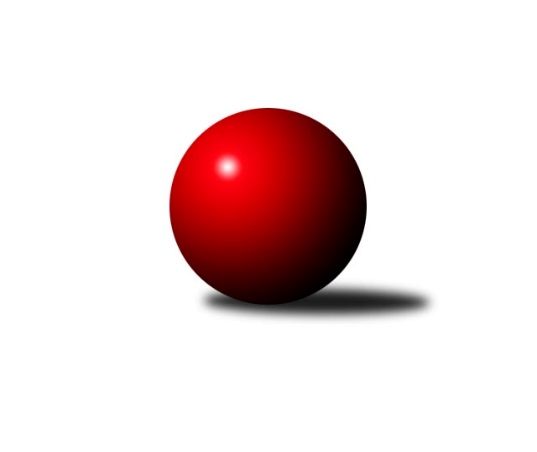 Č.16Ročník 2010/2011	15.8.2024 2. KLM B 2010/2011Statistika 16. kolaTabulka družstev:		družstvo	záp	výh	rem	proh	skore	sety	průměr	body	plné	dorážka	chyby	1.	TJ Třebíč	16	14	1	1	94.0 : 34.0 	(221.5 : 162.5)	3336	29	2204	1133	14.3	2.	TJ Opava˝A˝	16	10	2	4	73.0 : 55.0 	(208.0 : 176.0)	3281	22	2174	1107	19.9	3.	TJ Start Rychnov n. Kn.	16	9	1	6	68.5 : 59.5 	(202.0 : 182.0)	3205	19	2145	1060	24.6	4.	KK Šumperk˝A˝	16	8	2	6	70.0 : 58.0 	(187.0 : 197.0)	3248	18	2173	1075	18.4	5.	SK Baník Ratiškovice	16	9	0	7	69.0 : 59.0 	(198.0 : 186.0)	3264	18	2169	1095	21.6	6.	KK Blansko	16	8	1	7	66.5 : 61.5 	(200.5 : 183.5)	3278	17	2178	1099	17.5	7.	KK Zábřeh	16	8	0	8	67.5 : 60.5 	(203.0 : 181.0)	3285	16	2194	1091	18	8.	TJ Rostex Vyškov ˝A˝	16	5	3	8	62.0 : 66.0 	(191.5 : 192.5)	3271	13	2197	1074	25	9.	SK Camo Slavičín ˝A˝	16	5	1	10	52.0 : 76.0 	(175.5 : 208.5)	3207	11	2159	1048	27.6	10.	Sokol Přemyslovice˝A˝	16	4	2	10	52.0 : 76.0 	(176.0 : 208.0)	3190	10	2140	1049	20	11.	TJ BOPO Třebíč	16	4	2	10	45.5 : 82.5 	(169.5 : 214.5)	3190	10	2127	1064	25.4	12.	KK Moravská Slávia Brno ˝B˝	16	4	1	11	48.0 : 80.0 	(171.5 : 212.5)	3201	9	2139	1062	25.1Tabulka doma:		družstvo	záp	výh	rem	proh	skore	sety	průměr	body	maximum	minimum	1.	TJ Třebíč	8	7	1	0	50.0 : 14.0 	(112.5 : 79.5)	3404	15	3476	3332	2.	TJ Opava˝A˝	8	7	0	1	45.0 : 19.0 	(120.0 : 72.0)	3236	14	3290	3173	3.	TJ Start Rychnov n. Kn.	8	6	1	1	43.0 : 21.0 	(113.5 : 78.5)	3168	13	3256	3085	4.	KK Šumperk˝A˝	8	6	1	1	43.0 : 21.0 	(99.5 : 92.5)	3301	13	3449	3227	5.	KK Zábřeh	8	5	0	3	40.5 : 23.5 	(109.5 : 82.5)	3334	10	3437	3256	6.	SK Baník Ratiškovice	8	5	0	3	39.5 : 24.5 	(104.0 : 88.0)	3249	10	3363	3104	7.	KK Blansko	8	5	0	3	35.0 : 29.0 	(100.5 : 91.5)	3285	10	3352	3164	8.	Sokol Přemyslovice˝A˝	8	4	1	3	38.0 : 26.0 	(105.0 : 87.0)	3266	9	3315	3192	9.	TJ BOPO Třebíč	8	4	1	3	31.5 : 32.5 	(97.5 : 94.5)	3279	9	3323	3198	10.	TJ Rostex Vyškov ˝A˝	8	3	2	3	35.0 : 29.0 	(100.0 : 92.0)	3324	8	3459	3239	11.	KK Moravská Slávia Brno ˝B˝	8	3	1	4	29.0 : 35.0 	(89.0 : 103.0)	3315	7	3411	3171	12.	SK Camo Slavičín ˝A˝	8	3	0	5	28.0 : 36.0 	(84.5 : 107.5)	3270	6	3398	3200Tabulka venku:		družstvo	záp	výh	rem	proh	skore	sety	průměr	body	maximum	minimum	1.	TJ Třebíč	8	7	0	1	44.0 : 20.0 	(109.0 : 83.0)	3328	14	3464	3164	2.	SK Baník Ratiškovice	8	4	0	4	29.5 : 34.5 	(94.0 : 98.0)	3266	8	3329	3162	3.	TJ Opava˝A˝	8	3	2	3	28.0 : 36.0 	(88.0 : 104.0)	3286	8	3428	3002	4.	KK Blansko	8	3	1	4	31.5 : 32.5 	(100.0 : 92.0)	3277	7	3452	3175	5.	KK Zábřeh	8	3	0	5	27.0 : 37.0 	(93.5 : 98.5)	3279	6	3392	3185	6.	TJ Start Rychnov n. Kn.	8	3	0	5	25.5 : 38.5 	(88.5 : 103.5)	3210	6	3370	3067	7.	TJ Rostex Vyškov ˝A˝	8	2	1	5	27.0 : 37.0 	(91.5 : 100.5)	3265	5	3353	3175	8.	KK Šumperk˝A˝	8	2	1	5	27.0 : 37.0 	(87.5 : 104.5)	3242	5	3387	3112	9.	SK Camo Slavičín ˝A˝	8	2	1	5	24.0 : 40.0 	(91.0 : 101.0)	3199	5	3349	3106	10.	KK Moravská Slávia Brno ˝B˝	8	1	0	7	19.0 : 45.0 	(82.5 : 109.5)	3186	2	3258	3058	11.	TJ BOPO Třebíč	8	0	1	7	14.0 : 50.0 	(72.0 : 120.0)	3179	1	3244	2969	12.	Sokol Přemyslovice˝A˝	8	0	1	7	14.0 : 50.0 	(71.0 : 121.0)	3180	1	3303	2994Tabulka podzimní části:		družstvo	záp	výh	rem	proh	skore	sety	průměr	body	doma	venku	1.	TJ Třebíč	11	10	1	0	64.5 : 23.5 	(151.0 : 113.0)	3330	21 	5 	1 	0 	5 	0 	0	2.	TJ Opava˝A˝	11	7	1	3	49.0 : 39.0 	(142.5 : 121.5)	3291	15 	4 	0 	1 	3 	1 	2	3.	SK Baník Ratiškovice	11	7	0	4	53.5 : 34.5 	(143.0 : 121.0)	3262	14 	4 	0 	2 	3 	0 	2	4.	KK Blansko	11	6	1	4	51.0 : 37.0 	(142.5 : 121.5)	3286	13 	4 	0 	2 	2 	1 	2	5.	TJ Start Rychnov n. Kn.	11	6	1	4	45.5 : 42.5 	(137.5 : 126.5)	3196	13 	4 	1 	1 	2 	0 	3	6.	KK Šumperk˝A˝	11	5	2	4	47.0 : 41.0 	(127.0 : 137.0)	3276	12 	4 	1 	1 	1 	1 	3	7.	TJ Rostex Vyškov ˝A˝	11	3	3	5	41.0 : 47.0 	(127.5 : 136.5)	3284	9 	1 	2 	2 	2 	1 	3	8.	SK Camo Slavičín ˝A˝	11	4	1	6	37.0 : 51.0 	(124.5 : 139.5)	3203	9 	2 	0 	3 	2 	1 	3	9.	KK Zábřeh	11	4	0	7	41.5 : 46.5 	(132.5 : 131.5)	3287	8 	2 	0 	3 	2 	0 	4	10.	TJ BOPO Třebíč	11	3	1	7	34.0 : 54.0 	(120.0 : 144.0)	3211	7 	3 	0 	2 	0 	1 	5	11.	Sokol Přemyslovice˝A˝	11	2	2	7	33.0 : 55.0 	(119.0 : 145.0)	3181	6 	2 	1 	2 	0 	1 	5	12.	KK Moravská Slávia Brno ˝B˝	11	2	1	8	31.0 : 57.0 	(117.0 : 147.0)	3201	5 	2 	1 	3 	0 	0 	5Tabulka jarní části:		družstvo	záp	výh	rem	proh	skore	sety	průměr	body	doma	venku	1.	TJ Třebíč	5	4	0	1	29.5 : 10.5 	(70.5 : 49.5)	3364	8 	2 	0 	0 	2 	0 	1 	2.	KK Zábřeh	5	4	0	1	26.0 : 14.0 	(70.5 : 49.5)	3301	8 	3 	0 	0 	1 	0 	1 	3.	TJ Opava˝A˝	5	3	1	1	24.0 : 16.0 	(65.5 : 54.5)	3239	7 	3 	0 	0 	0 	1 	1 	4.	TJ Start Rychnov n. Kn.	5	3	0	2	23.0 : 17.0 	(64.5 : 55.5)	3224	6 	2 	0 	0 	1 	0 	2 	5.	KK Šumperk˝A˝	5	3	0	2	23.0 : 17.0 	(60.0 : 60.0)	3230	6 	2 	0 	0 	1 	0 	2 	6.	TJ Rostex Vyškov ˝A˝	5	2	0	3	21.0 : 19.0 	(64.0 : 56.0)	3257	4 	2 	0 	1 	0 	0 	2 	7.	Sokol Přemyslovice˝A˝	5	2	0	3	19.0 : 21.0 	(57.0 : 63.0)	3234	4 	2 	0 	1 	0 	0 	2 	8.	KK Moravská Slávia Brno ˝B˝	5	2	0	3	17.0 : 23.0 	(54.5 : 65.5)	3230	4 	1 	0 	1 	1 	0 	2 	9.	KK Blansko	5	2	0	3	15.5 : 24.5 	(58.0 : 62.0)	3252	4 	1 	0 	1 	1 	0 	2 	10.	SK Baník Ratiškovice	5	2	0	3	15.5 : 24.5 	(55.0 : 65.0)	3251	4 	1 	0 	1 	1 	0 	2 	11.	TJ BOPO Třebíč	5	1	1	3	11.5 : 28.5 	(49.5 : 70.5)	3178	3 	1 	1 	1 	0 	0 	2 	12.	SK Camo Slavičín ˝A˝	5	1	0	4	15.0 : 25.0 	(51.0 : 69.0)	3237	2 	1 	0 	2 	0 	0 	2 Zisk bodů pro družstvo:		jméno hráče	družstvo	body	zápasy	v %	dílčí body	sety	v %	1.	Petr Pevný 	TJ Rostex Vyškov ˝A˝ 	14	/	16	(88%)	43	/	64	(67%)	2.	Kamil Nestrojil 	TJ Třebíč 	12.5	/	15	(83%)	41	/	60	(68%)	3.	Martin Sitta 	KK Zábřeh 	12	/	13	(92%)	36	/	52	(69%)	4.	Ondřej Němec 	KK Blansko  	12	/	15	(80%)	37.5	/	60	(63%)	5.	Tomáš Polášek 	SK Camo Slavičín ˝A˝ 	12	/	15	(80%)	37.5	/	60	(63%)	6.	Josef Touš 	KK Šumperk˝A˝ 	12	/	16	(75%)	42	/	64	(66%)	7.	Jan Petko 	KK Šumperk˝A˝ 	12	/	16	(75%)	41	/	64	(64%)	8.	Eduard Varga 	TJ Rostex Vyškov ˝A˝ 	11.5	/	16	(72%)	35.5	/	64	(55%)	9.	Karel Uhlíř 	TJ Třebíč 	11	/	12	(92%)	35	/	48	(73%)	10.	Václav Rypel 	TJ Třebíč 	11	/	13	(85%)	35.5	/	52	(68%)	11.	Dalibor Ksandr 	TJ Start Rychnov n. Kn. 	11	/	16	(69%)	43.5	/	64	(68%)	12.	Vladimír Konečný 	TJ Opava˝A˝ 	11	/	16	(69%)	37.5	/	64	(59%)	13.	Luděk Rychlovský 	SK Baník Ratiškovice 	10	/	15	(67%)	37	/	60	(62%)	14.	Jiří Hendrych 	TJ Opava˝A˝ 	10	/	16	(63%)	40.5	/	64	(63%)	15.	Jakub Tomančák 	SK Baník Ratiškovice 	10	/	16	(63%)	40	/	64	(63%)	16.	Robert Pevný 	TJ BOPO Třebíč 	10	/	16	(63%)	39	/	64	(61%)	17.	Josef Sitta 	KK Zábřeh 	9.5	/	16	(59%)	39	/	64	(61%)	18.	Jiří Karasz 	TJ Start Rychnov n. Kn. 	9	/	11	(82%)	26.5	/	44	(60%)	19.	Radim Marek 	TJ Opava˝A˝ 	9	/	14	(64%)	35.5	/	56	(63%)	20.	Viktor Výleta 	SK Baník Ratiškovice 	9	/	14	(64%)	26	/	56	(46%)	21.	Jiří Trávníček 	TJ Rostex Vyškov ˝A˝ 	9	/	15	(60%)	35	/	60	(58%)	22.	Milan Zezulka 	Sokol Přemyslovice˝A˝ 	9	/	15	(60%)	30.5	/	60	(51%)	23.	Jiří Mikoláš 	TJ BOPO Třebíč 	9	/	16	(56%)	40	/	64	(63%)	24.	Ladislav Novotný 	KK Blansko  	9	/	16	(56%)	38	/	64	(59%)	25.	Ladislav Stárek 	Sokol Přemyslovice˝A˝ 	9	/	16	(56%)	34	/	64	(53%)	26.	Lukáš Horňák 	KK Zábřeh 	9	/	16	(56%)	33	/	64	(52%)	27.	Marek Zapletal 	KK Šumperk˝A˝ 	9	/	16	(56%)	31.5	/	64	(49%)	28.	Aleš Zeman 	TJ Třebíč 	9	/	16	(56%)	30.5	/	64	(48%)	29.	Bohumil Drápela 	TJ BOPO Třebíč 	8.5	/	16	(53%)	36.5	/	64	(57%)	30.	Petr Března 	TJ Třebíč 	8.5	/	16	(53%)	32	/	64	(50%)	31.	Roman Porubský 	KK Blansko  	8	/	10	(80%)	26.5	/	40	(66%)	32.	Jiří Vícha 	TJ Opava˝A˝ 	8	/	15	(53%)	34	/	60	(57%)	33.	Jiří Brouček 	TJ Start Rychnov n. Kn. 	8	/	15	(53%)	33.5	/	60	(56%)	34.	Miroslav Smrčka 	KK Šumperk˝A˝ 	8	/	15	(53%)	26.5	/	60	(44%)	35.	Pavel Hrdlička 	KK Zábřeh 	8	/	16	(50%)	30.5	/	64	(48%)	36.	Dalibor Dvorník 	KK Moravská Slávia Brno ˝B˝ 	8	/	16	(50%)	28.5	/	64	(45%)	37.	Aleš Staněk 	TJ Rostex Vyškov ˝A˝ 	7.5	/	14	(54%)	29	/	56	(52%)	38.	Stanislav Žáček 	KK Moravská Slávia Brno ˝B˝ 	7	/	11	(64%)	24	/	44	(55%)	39.	Vojta Šípek 	TJ Start Rychnov n. Kn. 	7	/	12	(58%)	27.5	/	48	(57%)	40.	Jiří Kmoníček 	TJ Start Rychnov n. Kn. 	7	/	14	(50%)	25	/	56	(45%)	41.	Pavel Sláma 	SK Camo Slavičín ˝A˝ 	7	/	15	(47%)	30.5	/	60	(51%)	42.	Petr Michálek 	KK Blansko  	7	/	15	(47%)	28	/	60	(47%)	43.	Roman Flek 	KK Blansko  	7	/	16	(44%)	30.5	/	64	(48%)	44.	Libor Pekárek ml. 	SK Camo Slavičín ˝A˝ 	7	/	16	(44%)	30	/	64	(47%)	45.	Josef Toman 	SK Baník Ratiškovice 	6.5	/	15	(43%)	34	/	60	(57%)	46.	Miloš Stloukal 	KK Moravská Slávia Brno ˝B˝ 	6	/	9	(67%)	17.5	/	36	(49%)	47.	Milan Mokrý 	TJ Třebíč 	6	/	10	(60%)	19.5	/	40	(49%)	48.	Lubomír Kalakaj 	KK Moravská Slávia Brno ˝B˝ 	6	/	13	(46%)	26.5	/	52	(51%)	49.	Jiří Zezulka st. 	Sokol Přemyslovice˝A˝ 	6	/	13	(46%)	26.5	/	52	(51%)	50.	Jiří Zimek 	SK Camo Slavičín ˝A˝ 	6	/	14	(43%)	24.5	/	56	(44%)	51.	Aleš Zálešák 	SK Baník Ratiškovice 	6	/	14	(43%)	21.5	/	56	(38%)	52.	Karel Ivaniš 	SK Camo Slavičín ˝A˝ 	6	/	15	(40%)	24.5	/	60	(41%)	53.	Pavel Lužný 	Sokol Přemyslovice˝A˝ 	6	/	15	(40%)	23	/	60	(38%)	54.	Jiří Flídr 	KK Zábřeh 	6	/	16	(38%)	32	/	64	(50%)	55.	Petr Bracek 	TJ Opava˝A˝ 	6	/	16	(38%)	28	/	64	(44%)	56.	František Jakoubek 	TJ BOPO Třebíč 	6	/	16	(38%)	19	/	64	(30%)	57.	Miroslav Mátl 	TJ Třebíč 	5	/	7	(71%)	16	/	28	(57%)	58.	František Mráka 	SK Baník Ratiškovice 	5	/	8	(63%)	19	/	32	(59%)	59.	Vojtěch Jurníček 	Sokol Přemyslovice˝A˝ 	5	/	15	(33%)	26.5	/	60	(44%)	60.	Zdeněk Palyza 	KK Šumperk˝A˝ 	5	/	15	(33%)	23	/	60	(38%)	61.	Martin Čihák 	TJ Start Rychnov n. Kn. 	4	/	6	(67%)	13.5	/	24	(56%)	62.	Kamil Bednář 	TJ Rostex Vyškov ˝A˝ 	4	/	12	(33%)	20.5	/	48	(43%)	63.	Petr Wolf 	TJ Opava˝A˝ 	4	/	13	(31%)	22.5	/	52	(43%)	64.	Martin Honc 	KK Blansko  	4	/	13	(31%)	20	/	52	(38%)	65.	Josef Něnička 	SK Baník Ratiškovice 	3	/	4	(75%)	9.5	/	16	(59%)	66.	Jan Bernatík 	KK Moravská Slávia Brno ˝B˝ 	3	/	6	(50%)	12	/	24	(50%)	67.	Radim Hostinský 	KK Moravská Slávia Brno ˝B˝ 	3	/	6	(50%)	12	/	24	(50%)	68.	Jaroslav Sedlář 	KK Šumperk˝A˝ 	3	/	13	(23%)	15	/	52	(29%)	69.	Radek Grulich 	Sokol Přemyslovice˝A˝ 	2	/	3	(67%)	8	/	12	(67%)	70.	Miloš Švarcberger 	KK Moravská Slávia Brno ˝B˝ 	2	/	5	(40%)	9	/	20	(45%)	71.	Lukáš Hlavinka 	KK Blansko  	2	/	7	(29%)	12	/	28	(43%)	72.	Martin Macas 	KK Zábřeh 	2	/	8	(25%)	10	/	32	(31%)	73.	Petr Holanec 	TJ Start Rychnov n. Kn. 	2	/	9	(22%)	14.5	/	36	(40%)	74.	František Novák 	SK Camo Slavičín ˝A˝ 	2	/	9	(22%)	12.5	/	36	(35%)	75.	Ivo Mrhal ml.	Sokol Přemyslovice˝A˝ 	2	/	10	(20%)	16.5	/	40	(41%)	76.	Vladimír Dřevo 	TJ BOPO Třebíč 	2	/	13	(15%)	12	/	52	(23%)	77.	Jan Grygar 	TJ BOPO Třebíč 	2	/	15	(13%)	21	/	60	(35%)	78.	Jakub Toman 	SK Baník Ratiškovice 	1.5	/	6	(25%)	9	/	24	(38%)	79.	Pavel Kovalčík 	TJ Opava˝A˝ 	1	/	1	(100%)	4	/	4	(100%)	80.	Josef Němeček 	KK Moravská Slávia Brno ˝B˝ 	1	/	1	(100%)	3	/	4	(75%)	81.	Štěpán Večerka 	KK Moravská Slávia Brno ˝B˝ 	1	/	1	(100%)	3	/	4	(75%)	82.	Jiří Pácha 	TJ Start Rychnov n. Kn. 	1	/	1	(100%)	3	/	4	(75%)	83.	Milan Krejčí 	KK Moravská Slávia Brno ˝B˝ 	1	/	1	(100%)	2	/	4	(50%)	84.	Karel Škrobánek 	TJ Opava˝A˝ 	1	/	1	(100%)	2	/	4	(50%)	85.	Pavel Hendrych 	TJ Opava˝A˝ 	1	/	1	(100%)	2	/	4	(50%)	86.	Kamil Frydrych 	TJ Start Rychnov n. Kn. 	1	/	1	(100%)	2	/	4	(50%)	87.	Zdeněk Gajda 	SK Camo Slavičín ˝A˝ 	1	/	1	(100%)	2	/	4	(50%)	88.	Pavel Pekárek 	SK Camo Slavičín ˝A˝ 	1	/	2	(50%)	5	/	8	(63%)	89.	Ivo Hostinský 	KK Moravská Slávia Brno ˝B˝ 	1	/	2	(50%)	4	/	8	(50%)	90.	Miroslav Němec 	TJ Rostex Vyškov ˝A˝ 	1	/	2	(50%)	4	/	8	(50%)	91.	Eduard Tomek 	Sokol Přemyslovice˝A˝ 	1	/	3	(33%)	3	/	12	(25%)	92.	Martin Marek 	KK Zábřeh 	1	/	4	(25%)	9	/	16	(56%)	93.	Jaroslav Vymazal 	KK Šumperk˝A˝ 	1	/	5	(20%)	8	/	20	(40%)	94.	Michal Prachař 	TJ Rostex Vyškov ˝A˝ 	1	/	5	(20%)	8	/	20	(40%)	95.	Jakub Seniura 	TJ Start Rychnov n. Kn. 	1	/	5	(20%)	5.5	/	20	(28%)	96.	Zdeněk Švub 	KK Zábřeh 	1	/	6	(17%)	10.5	/	24	(44%)	97.	Josef Polák 	KK Moravská Slávia Brno ˝B˝ 	1	/	7	(14%)	9	/	28	(32%)	98.	Petr Trusina 	KK Moravská Slávia Brno ˝B˝ 	1	/	11	(9%)	16.5	/	44	(38%)	99.	Jan Hédl 	KK Blansko  	0.5	/	1	(50%)	2	/	4	(50%)	100.	Petr Galus 	TJ Start Rychnov n. Kn. 	0.5	/	2	(25%)	4	/	8	(50%)	101.	Bronislav Fojtík 	SK Camo Slavičín ˝A˝ 	0	/	1	(0%)	1	/	4	(25%)	102.	Milan Jahn 	TJ Opava˝A˝ 	0	/	1	(0%)	1	/	4	(25%)	103.	Tomáš Vejmola 	TJ Rostex Vyškov ˝A˝ 	0	/	1	(0%)	1	/	4	(25%)	104.	Filip Šupčík 	TJ BOPO Třebíč 	0	/	1	(0%)	1	/	4	(25%)	105.	Michal Kellner 	KK Moravská Slávia Brno ˝B˝ 	0	/	1	(0%)	1	/	4	(25%)	106.	Miroslav Hanzlík 	TJ Start Rychnov n. Kn. 	0	/	1	(0%)	1	/	4	(25%)	107.	Oldřich Krsek 	TJ Start Rychnov n. Kn. 	0	/	1	(0%)	1	/	4	(25%)	108.	Jan Polák 	KK Moravská Slávia Brno ˝B˝ 	0	/	1	(0%)	0	/	4	(0%)	109.	Jiří Chrastina 	TJ Rostex Vyškov ˝A˝ 	0	/	1	(0%)	0	/	4	(0%)	110.	Petr Bařinka 	SK Camo Slavičín ˝A˝ 	0	/	1	(0%)	0	/	4	(0%)	111.	Jiří Janda 	TJ BOPO Třebíč 	0	/	1	(0%)	0	/	4	(0%)	112.	Pavel Šplíchal 	TJ BOPO Třebíč 	0	/	1	(0%)	0	/	4	(0%)	113.	Daniel Svoboda 	KK Moravská Slávia Brno ˝B˝ 	0	/	2	(0%)	2	/	8	(25%)	114.	Rudolf Haim 	TJ Opava˝A˝ 	0	/	2	(0%)	1	/	8	(13%)	115.	Jan Dobeš 	TJ Třebíč 	0	/	3	(0%)	5	/	12	(42%)	116.	Svatopluk Krejčí 	KK Moravská Slávia Brno ˝B˝ 	0	/	4	(0%)	4.5	/	16	(28%)	117.	Karel Sigmund 	Sokol Přemyslovice˝A˝ 	0	/	5	(0%)	6	/	20	(30%)	118.	Ladislav Musil 	TJ Rostex Vyškov ˝A˝ 	0	/	7	(0%)	7	/	28	(25%)Průměry na kuželnách:		kuželna	průměr	plné	dorážka	chyby	výkon na hráče	1.	TJ Třebíč, 1-4	3335	2186	1148	16.2	(555.9)	2.	KK MS Brno, 1-4	3330	2225	1105	19.2	(555.1)	3.	KK Vyškov, 1-4	3311	2193	1117	22.8	(551.9)	4.	KK Zábřeh, 1-4	3292	2190	1102	20.4	(548.7)	5.	KK Slavičín, 1-2	3285	2196	1088	23.9	(547.5)	6.	TJ Bopo Třebíč, 1-2	3279	2173	1106	20.6	(546.6)	7.	KK Šumperk, 1-4	3273	2171	1102	21.6	(545.6)	8.	KK Blansko, 1-6	3258	2165	1093	24.1	(543.1)	9.	Sokol Přemyslovice, 1-4	3252	2144	1107	17.2	(542.0)	10.	Ratíškovice, 1-4	3222	2149	1072	22.1	(537.0)	11.	TJ Opava, 1-4	3197	2126	1071	21.1	(533.0)	12.	Rychnov nad Kněžnou, 1-4	3124	2118	1005	28.1	(520.8)Nejlepší výkony na kuželnách:TJ Třebíč, 1-4TJ Třebíč	3476	8. kolo	Václav Rypel 	TJ Třebíč	618	1. koloTJ Třebíč	3456	13. kolo	Milan Mokrý 	TJ Třebíč	614	10. koloTJ Třebíč	3454	10. kolo	Jiří Vícha 	TJ Opava˝A˝	612	10. koloTJ Třebíč	3416	3. kolo	Petr Března 	TJ Třebíč	608	8. koloTJ Opava˝A˝	3413	10. kolo	Radim Marek 	TJ Opava˝A˝	608	10. koloTJ Třebíč	3370	7. kolo	Kamil Nestrojil 	TJ Třebíč	600	10. koloTJ Třebíč	3367	15. kolo	Petr Pevný 	TJ Rostex Vyškov ˝A˝	598	1. koloTJ Třebíč	3361	1. kolo	Kamil Nestrojil 	TJ Třebíč	596	8. koloTJ Rostex Vyškov ˝A˝	3353	1. kolo	Petr Března 	TJ Třebíč	596	13. koloTJ Třebíč	3332	5. kolo	Václav Rypel 	TJ Třebíč	595	15. koloKK MS Brno, 1-4TJ Třebíč	3464	16. kolo	Radim Marek 	TJ Opava˝A˝	633	8. koloKK Blansko 	3452	4. kolo	Dalibor Dvorník 	KK Moravská Slávia Brno ˝B˝	625	6. koloTJ Opava˝A˝	3428	8. kolo	Vladimír Konečný 	TJ Opava˝A˝	613	8. koloKK Moravská Slávia Brno ˝B˝	3411	6. kolo	Petr Pevný 	TJ Rostex Vyškov ˝A˝	608	10. koloKK Moravská Slávia Brno ˝B˝	3386	4. kolo	Ondřej Němec 	KK Blansko 	605	4. koloKK Moravská Slávia Brno ˝B˝	3359	13. kolo	Stanislav Žáček 	KK Moravská Slávia Brno ˝B˝	604	10. koloSK Camo Slavičín ˝A˝	3349	1. kolo	Václav Rypel 	TJ Třebíč	604	16. koloKK Moravská Slávia Brno ˝B˝	3344	10. kolo	Svatopluk Krejčí 	KK Moravská Slávia Brno ˝B˝	603	1. koloKK Moravská Slávia Brno ˝B˝	3339	8. kolo	Karel Uhlíř 	TJ Třebíč	602	16. koloKK Šumperk˝A˝	3325	6. kolo	Roman Porubský 	KK Blansko 	599	4. koloKK Vyškov, 1-4TJ Rostex Vyškov ˝A˝	3459	7. kolo	Petr Pevný 	TJ Rostex Vyškov ˝A˝	618	7. koloTJ Rostex Vyškov ˝A˝	3380	12. kolo	Petr Pevný 	TJ Rostex Vyškov ˝A˝	616	11. koloTJ Opava˝A˝	3369	4. kolo	Jiří Trávníček 	TJ Rostex Vyškov ˝A˝	614	7. koloTJ Rostex Vyškov ˝A˝	3353	11. kolo	Kamil Nestrojil 	TJ Třebíč	611	12. koloKK Zábřeh	3344	16. kolo	Petr Pevný 	TJ Rostex Vyškov ˝A˝	608	4. koloTJ Rostex Vyškov ˝A˝	3324	16. kolo	Petr Pevný 	TJ Rostex Vyškov ˝A˝	601	9. koloKK Blansko 	3324	11. kolo	Eduard Varga 	TJ Rostex Vyškov ˝A˝	597	7. koloSK Baník Ratiškovice	3316	9. kolo	Eduard Varga 	TJ Rostex Vyškov ˝A˝	592	12. koloTJ Rostex Vyškov ˝A˝	3302	9. kolo	Ondřej Němec 	KK Blansko 	592	11. koloKK Šumperk˝A˝	3302	2. kolo	Jiří Hendrych 	TJ Opava˝A˝	592	4. koloKK Zábřeh, 1-4KK Zábřeh	3437	15. kolo	Martin Sitta 	KK Zábřeh	625	14. koloTJ Třebíč	3383	11. kolo	Martin Sitta 	KK Zábřeh	614	15. koloKK Zábřeh	3361	14. kolo	Martin Sitta 	KK Zábřeh	603	12. koloKK Zábřeh	3357	7. kolo	Josef Sitta 	KK Zábřeh	593	2. koloKK Zábřeh	3336	9. kolo	Kamil Nestrojil 	TJ Třebíč	593	11. koloKK Zábřeh	3320	12. kolo	Zdeněk Švub 	KK Zábřeh	587	15. koloKK Zábřeh	3316	11. kolo	Josef Sitta 	KK Zábřeh	587	12. koloSokol Přemyslovice˝A˝	3303	15. kolo	Josef Sitta 	KK Zábřeh	586	11. koloTJ Rostex Vyškov ˝A˝	3291	5. kolo	Dalibor Ksandr 	TJ Start Rychnov n. Kn.	585	2. koloKK Zábřeh	3291	5. kolo	Milan Mokrý 	TJ Třebíč	584	11. koloKK Slavičín, 1-2SK Camo Slavičín ˝A˝	3398	6. kolo	Petr Pevný 	TJ Rostex Vyškov ˝A˝	608	8. koloKK Šumperk˝A˝	3387	4. kolo	Aleš Zeman 	TJ Třebíč	600	14. koloTJ Start Rychnov n. Kn.	3370	16. kolo	Pavel Sláma 	SK Camo Slavičín ˝A˝	595	6. koloSK Baník Ratiškovice	3329	11. kolo	Tomáš Polášek 	SK Camo Slavičín ˝A˝	593	4. koloTJ Rostex Vyškov ˝A˝	3319	8. kolo	Josef Touš 	KK Šumperk˝A˝	590	4. koloTJ Opava˝A˝	3316	6. kolo	Jiří Kmoníček 	TJ Start Rychnov n. Kn.	588	16. koloSK Camo Slavičín ˝A˝	3310	12. kolo	Karel Ivaniš 	SK Camo Slavičín ˝A˝	586	6. koloSK Camo Slavičín ˝A˝	3299	8. kolo	Aleš Staněk 	TJ Rostex Vyškov ˝A˝	585	8. koloTJ Třebíč	3293	14. kolo	Pavel Sláma 	SK Camo Slavičín ˝A˝	582	11. koloSK Camo Slavičín ˝A˝	3276	11. kolo	Tomáš Polášek 	SK Camo Slavičín ˝A˝	580	12. koloTJ Bopo Třebíč, 1-2TJ Třebíč	3409	2. kolo	Jiří Mikoláš 	TJ BOPO Třebíč	607	14. koloKK Blansko 	3348	12. kolo	Robert Pevný 	TJ BOPO Třebíč	600	11. koloTJ Opava˝A˝	3330	16. kolo	Kamil Nestrojil 	TJ Třebíč	600	2. koloTJ BOPO Třebíč	3323	16. kolo	Jiří Mikoláš 	TJ BOPO Třebíč	598	6. koloTJ BOPO Třebíč	3319	14. kolo	Robert Pevný 	TJ BOPO Třebíč	598	4. koloTJ BOPO Třebíč	3318	12. kolo	Václav Rypel 	TJ Třebíč	598	2. koloTJ BOPO Třebíč	3313	6. kolo	Jiří Mikoláš 	TJ BOPO Třebíč	591	16. koloTJ BOPO Třebíč	3273	2. kolo	Vladimír Dřevo 	TJ BOPO Třebíč	590	12. koloKK Šumperk˝A˝	3264	14. kolo	Radim Marek 	TJ Opava˝A˝	587	16. koloTJ BOPO Třebíč	3248	4. kolo	Robert Pevný 	TJ BOPO Třebíč	585	16. koloKK Šumperk, 1-4KK Šumperk˝A˝	3449	15. kolo	Jan Petko 	KK Šumperk˝A˝	610	5. koloKK Šumperk˝A˝	3406	1. kolo	Josef Touš 	KK Šumperk˝A˝	607	10. koloKK Zábřeh	3354	1. kolo	Martin Sitta 	KK Zábřeh	607	1. koloKK Šumperk˝A˝	3298	5. kolo	Josef Touš 	KK Šumperk˝A˝	602	15. koloKK Blansko 	3275	7. kolo	Ondřej Němec 	KK Blansko 	602	7. koloKK Šumperk˝A˝	3274	13. kolo	Jaroslav Sedlář 	KK Šumperk˝A˝	598	15. koloTJ Rostex Vyškov ˝A˝	3267	13. kolo	Ladislav Stárek 	Sokol Přemyslovice˝A˝	594	9. koloKK Šumperk˝A˝	3261	9. kolo	Lukáš Horňák 	KK Zábřeh	593	1. koloSK Camo Slavičín ˝A˝	3251	15. kolo	Petr Pevný 	TJ Rostex Vyškov ˝A˝	583	13. koloKK Šumperk˝A˝	3246	10. kolo	Josef Touš 	KK Šumperk˝A˝	582	9. koloKK Blansko, 1-6KK Zábřeh	3392	10. kolo	Martin Sitta 	KK Zábřeh	617	10. koloKK Blansko 	3352	10. kolo	Ondřej Němec 	KK Blansko 	610	8. koloKK Blansko 	3349	8. kolo	Ondřej Němec 	KK Blansko 	607	6. koloKK Blansko 	3338	1. kolo	Jiří Zezulka st. 	Sokol Přemyslovice˝A˝	604	5. koloTJ Třebíč	3310	6. kolo	Ondřej Němec 	KK Blansko 	600	3. koloKK Blansko 	3308	3. kolo	Ondřej Němec 	KK Blansko 	600	10. koloKK Blansko 	3272	6. kolo	Ondřej Němec 	KK Blansko 	599	1. koloKK Blansko 	3270	5. kolo	Roman Porubský 	KK Blansko 	589	3. koloSokol Přemyslovice˝A˝	3231	5. kolo	Martin Honc 	KK Blansko 	588	1. koloKK Blansko 	3230	13. kolo	Václav Rypel 	TJ Třebíč	583	6. koloSokol Přemyslovice, 1-4Sokol Přemyslovice˝A˝	3315	6. kolo	Jiří Mikoláš 	TJ BOPO Třebíč	601	8. koloSokol Přemyslovice˝A˝	3313	14. kolo	Ladislav Stárek 	Sokol Přemyslovice˝A˝	591	6. koloKK Zábřeh	3309	4. kolo	Ladislav Stárek 	Sokol Přemyslovice˝A˝	587	4. koloSokol Přemyslovice˝A˝	3292	4. kolo	Jiří Vícha 	TJ Opava˝A˝	587	2. koloSK Baník Ratiškovice	3279	12. kolo	Pavel Lužný 	Sokol Přemyslovice˝A˝	584	4. koloSokol Přemyslovice˝A˝	3269	16. kolo	Josef Sitta 	KK Zábřeh	581	4. koloSokol Přemyslovice˝A˝	3269	10. kolo	Viktor Výleta 	SK Baník Ratiškovice	580	12. koloSokol Přemyslovice˝A˝	3261	8. kolo	Petr Pevný 	TJ Rostex Vyškov ˝A˝	580	6. koloTJ Opava˝A˝	3259	2. kolo	Ondřej Němec 	KK Blansko 	576	16. koloKK Blansko 	3235	16. kolo	Ladislav Stárek 	Sokol Přemyslovice˝A˝	574	16. koloRatíškovice, 1-4SK Baník Ratiškovice	3363	1. kolo	Luděk Rychlovský 	SK Baník Ratiškovice	598	8. koloTJ Třebíč	3314	4. kolo	Josef Toman 	SK Baník Ratiškovice	594	1. koloSK Baník Ratiškovice	3307	4. kolo	Luděk Rychlovský 	SK Baník Ratiškovice	592	1. koloSK Baník Ratiškovice	3299	8. kolo	Luděk Rychlovský 	SK Baník Ratiškovice	583	2. koloSK Baník Ratiškovice	3296	10. kolo	Jiří Karasz 	TJ Start Rychnov n. Kn.	582	6. koloSK Baník Ratiškovice	3234	14. kolo	Luděk Rychlovský 	SK Baník Ratiškovice	582	14. koloKK Blansko 	3227	14. kolo	Jakub Tomančák 	SK Baník Ratiškovice	578	4. koloSK Baník Ratiškovice	3225	2. kolo	Luděk Rychlovský 	SK Baník Ratiškovice	576	4. koloKK Zábřeh	3212	8. kolo	Miroslav Mátl 	TJ Třebíč	575	4. koloTJ Start Rychnov n. Kn.	3197	6. kolo	Lukáš Horňák 	KK Zábřeh	574	8. koloTJ Opava, 1-4TJ Opava˝A˝	3290	3. kolo	Jiří Hendrych 	TJ Opava˝A˝	597	15. koloSK Baník Ratiškovice	3282	7. kolo	Vladimír Konečný 	TJ Opava˝A˝	592	11. koloTJ Opava˝A˝	3275	11. kolo	Jakub Tomančák 	SK Baník Ratiškovice	590	7. koloTJ Opava˝A˝	3263	13. kolo	Luděk Rychlovský 	SK Baník Ratiškovice	584	7. koloTJ Opava˝A˝	3244	9. kolo	Jiří Vícha 	TJ Opava˝A˝	573	9. koloTJ Opava˝A˝	3222	5. kolo	Radim Marek 	TJ Opava˝A˝	571	12. koloTJ Opava˝A˝	3214	7. kolo	Martin Sitta 	KK Zábřeh	570	3. koloTJ Opava˝A˝	3210	15. kolo	Petr Bracek 	TJ Opava˝A˝	567	7. koloTJ Rostex Vyškov ˝A˝	3187	15. kolo	Eduard Varga 	TJ Rostex Vyškov ˝A˝	557	15. koloKK Zábřeh	3185	3. kolo	Jiří Trávníček 	TJ Rostex Vyškov ˝A˝	557	15. koloRychnov nad Kněžnou, 1-4TJ Start Rychnov n. Kn.	3256	13. kolo	Jiří Flídr 	KK Zábřeh	577	13. koloTJ Start Rychnov n. Kn.	3253	15. kolo	Dalibor Ksandr 	TJ Start Rychnov n. Kn.	567	13. koloKK Zábřeh	3187	13. kolo	Petr Pevný 	TJ Rostex Vyškov ˝A˝	566	3. koloTJ Start Rychnov n. Kn.	3183	1. kolo	Jiří Brouček 	TJ Start Rychnov n. Kn.	565	1. koloTJ Rostex Vyškov ˝A˝	3175	3. kolo	Josef Sitta 	KK Zábřeh	564	13. koloTJ Start Rychnov n. Kn.	3170	3. kolo	Václav Rypel 	TJ Třebíč	561	9. koloTJ Třebíč	3164	9. kolo	Jiří Karasz 	TJ Start Rychnov n. Kn.	560	15. koloTJ Start Rychnov n. Kn.	3149	11. kolo	Dalibor Ksandr 	TJ Start Rychnov n. Kn.	559	15. koloTJ Start Rychnov n. Kn.	3124	9. kolo	Vojta Šípek 	TJ Start Rychnov n. Kn.	556	9. koloTJ Start Rychnov n. Kn.	3121	5. kolo	Petr Března 	TJ Třebíč	554	9. koloČetnost výsledků:	8.0 : 0.0	4x	7.0 : 1.0	18x	6.5 : 1.5	1x	6.0 : 2.0	19x	5.0 : 3.0	15x	4.5 : 3.5	1x	4.0 : 4.0	8x	3.5 : 4.5	1x	3.0 : 5.0	10x	2.5 : 5.5	2x	2.0 : 6.0	12x	1.0 : 7.0	5x